Kepada Yth. Dewan Redaksi Majalah Ilmiah Swara PatraJl. Sorogo No.1 Cepu Blora Jawa Tengah, 58315. Tel. (0296) 421 888 ext. 1500Website OJS: http://ejurnal.ppsdmmigas.esdm.go.id/sp/index.php/swarapatra Email: jurnal.ppsdmmigas@esdm.go.id SURAT PERNYATAAN ETIKA (Ethics Statement)Naskah yang berjudul: __________________________________________________________________________Nama pengarang:________________________________________________________________________________________________________________________________________________________________________________________________________________Kami menyatakan bahwa:Artikel kami yang telah diserahkan ke Majalah Ilmiah Swara Patra untuk dinilai adalah asli atau bebas dari fabrikasi, falsifikasi, plagiasi, duplikasi, fragmentasi/salami dan pelanggaran hak cipta data/isi.Artikel ini belum pernah diterbitkan di tempat lain atau tidak sedang dipertimbangkan untuk diterbitkan oleh jurnal lain, dan selama proses penilaian oleh jurnal ini tidak akan ditarik dan dikirimkan ke jurnal lain untuk dinilai.Penulis bersedia melakukan perbaikan pada naskah yang telah dinilai dan tidak menarik artikelnya secara sepihak (tanpa pemberitahuan ke redaksi) terutama jika naskah sementara dalam proses review.Artikel kami tidak mengandung pernyataan yang melanggar hukum, memfitnah atau lainnya dan tidak mengandung bahan yang melanggar hak-hak pribadi atau hak milik dari setiap orang atau badan lainnya.Demikianlah pernyataan ini saya buat dengan jujur dan bertanggung jawab.Tempat, tgl bulan tahunPemohon,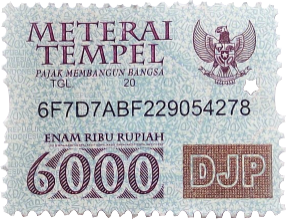 Nama: ……………………………………...NIP: ...................................………………....Kepada Yth. Dewan Redaksi Majalah Ilmiah Swara PatraJl. Sorogo No.1 Cepu Blora Jawa Tengah, 58315. Tel. (0296) 421 888 ext. 1500Website OJS: http://ejurnal.ppsdmmigas.esdm.go.id/sp/index.php/swarapatra Email: jurnal.ppsdmmigas@esdm.go.idPERSETUJUAN KEPENGARANGAN(Authorship Agreement)Naskah yang berjudul: ______________________________________________________________________Setuju akan diterbitkan dalam Majalah Ilmiah Swara Patra Volume _____, No _____, Tahun _________.Silakan beri tanda (√) dan melengkapi isian di bawah:  Nama pengarang utama (main author) dan alamat E-mail: __________________________________________________________________________	Nama pengarang kepenyertaan (co-authors) dan alamat E-mail:____________________________________________________________________________________________________________________________________________________Para pengarang mengakui bahwa hak kepengarangan terikat dengan tanggung jawab publik dan bertanggung jawab terhadap keseluruhan isi karangan yang dikemukakan dalam karangan.							           Tempat, tgl bulan tahunDisetujui olehPengarang utama _____________________________